17th June 2021Ref: Transition DayDear Parents/Carers We are writing with unfortunate news.  In light of the prime minister's announcement this week we have made the difficult decision to cancel our face to face transition days for students joining year 7 in September 2021. With rising COVID numbers in Haringey bringing together 240 students from over 30 feeder schools and then sending them back to their home schools would not be safe or manageable. We are very sorry not to be able to offer these face to face transition days but we have lots of exciting preparation activities planned for you, all of which you can do from home.  We will also be able to run our summer school as we can bubble the students in the bubble they will join in September.  This will be free to all and be run at school.  Students who attended summer school last year found joining in September much easier. We will also be planning a day just for year 7 in September to help students settle into school with the full focus and support of staff and get used to the building with no other children in attendance.  This will be September 2nd.We will explain more next week at the transition Zoom parental meeting.  You can join this meeting at 5.30pm on June 23rd following THIS LINK.  We will also write to you all next week with full, new information on the transition program. If your child has an EHCP, Ms Skuse will continue to run bespoke transition for your child and will be in touch to finalise these plans shortly, We are confident that we can manage your child’s transition to Heartlands High School very well.  We have experience in leading students through a similar process last year and we know that what we have planned will help them prepare for and be successful when joining us. We look forward to seeing you all onscreen next week! In the meantime all queries can be emailed to office@heartlands.haringey.sch.uk Take careYours sincerely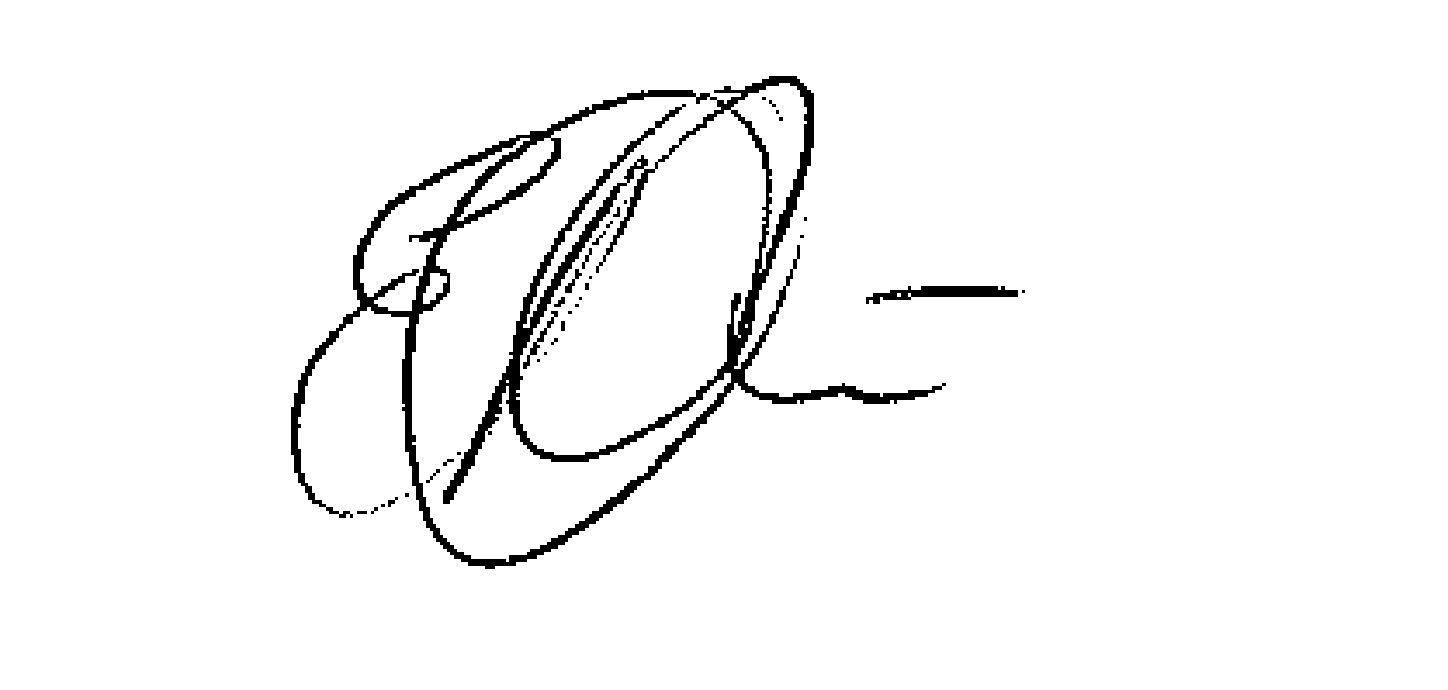 Elen RobertsHead teacher